faktura nr:Betalas avLevereras tillBetalningsinformationNamn
Gatuadress
Stad, PostnummerSamma som betalningsansvarig.Bank:Bankgiro:
Bankkontonummer:antalbeskrivningpris för vara/tjänstTotalt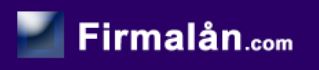 Sammanlagt prisMomsLeveranskostnadAtt betala (totalt)Förfallodatum 